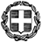 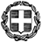 Α. Παπανδρέου 37                                                                                ΠΡΟΣ: βλ. Πίνακα Αποδεκτών15180 Μαρούσι                                                                Πληροφορίες: Αικ. Μπομπέτση                                                     Τηλέφωνο: 210 344 2378 				            Fax: 210 344 2365                                                                                      e-mail: ampo@minedu.gov.gr                                               Θέμα: Πρόσκληση εκδήλωσης ενδιαφέροντος για διοργάνωση στην Ελλάδα επιμορφωτικών σεμιναρίων του Ευρωπαϊκού Κέντρου Σύγχρονων Γλωσσών Σε συνέχεια της επανένταξης του ΥΠ.Π.Ε.Θ. στο Ευρωπαϊκό Κέντρο Σύγχρονων Γλωσσών (ECML/CELV), σας ενημερώνουμε σχετικά με τις επιμορφωτικές δράσεις του εν λόγω Κέντρου και καλούμε τους ενδιαφερόμενους να εκδηλώσουν προς την υπηρεσία μας σχετικό ενδιαφέρον, προκειμένου να υποβληθεί στο ως άνω Κέντρο προς έγκριση.ΣΥΝΤΟΜΗ ΠΕΡΙΓΡΑΦΗ ΤΟΥ ΕΥΡΩΠΑΪΚΟΥ ΚΕΝΤΡΟΥ ΣΥΓΧΡΟΝΩΝ ΓΛΩΣΣΩΝ (ECML/CELV)  ΟΡΑΜΑ-ΦΙΛΟΣΟΦΙΑΤο Ευρωπαϊκό Κέντρο Σύγχρονων Γλωσσών (Ε.Κ.Σ.Γ.) συστάθηκε μετά την ίδρυση του Συμβουλίου της Ευρώπης, στις 8 Απριλίου 1949 και υπάγεται στη Γενική Διεύθυνση IV (Education and Heritage, Youth and Sport). Η Ελλάδα είναι ένα από τα ιδρυτικά κράτη-μέλη.Αποστολή του είναι η αποτελεσματικότητα και η καινοτομία στη διδασκαλία των γλωσσών, καθώς και η ενθάρρυνση των Ευρωπαίων στην αποτελεσματικότερη εκμάθηση γλωσσών.Το όραμά του είναι μια Ευρώπη με γλωσσική και πολιτισμική πολυμορφία.Το Κέντρο μαζί με την Ευρωπαϊκή Επιτροπή ουσιαστικά διαμορφώνουν την πολιτική σε θέματα γλωσσικής εκπαίδευσης στην Ευρώπη.Στρατηγικός στόχος του Ε.Κ.Σ.Γ. είναι να συμβάλει στην εφαρμογή από τα κράτη-μέλη του μιας αποτελεσματικότερης  πολιτικής στη διδασκαλία των γλωσσών, ως εξής :Εστιάζοντας στη σωστή εκμάθηση και διδασκαλία των γλωσσών.Προάγοντας το διάλογο και τις ανταλλαγές μεταξύ των εμπλεκομένων στον τομέα αυτό.Παρέχοντας κατάρτιση σε πολλαπλασιαστές.Υποστηρίζοντας δίκτυα που συνδέονται με τα προγράμματα και ερευνητικά σχέδια.Προκειμένου να επιτύχει τους στρατηγικούς του στόχους, το ECML καταρτίζει προγράμματα στα θέματα γλωσσικής εκπαίδευσης. Βασίζοντας το έργο του στις θεμελιώδεις αξίες του Συμβουλίου της Ευρώπης και του πρωτοποριακού έργου του στη γλωσσική εκπαίδευση, λειτουργεί ως καταλύτης για μεταρρυθμίσεις στη διδασκαλία και την εκμάθηση γλωσσών.TA ΠΡΟΓΡΑΜΜΑΤΑ ΤΟΥ ΚΕΝΤΡΟΥΤα προγράμματα του Κέντρου είναι τετραετή και καθορίζονται με βάση τις εθνικές προτεραιότητες των κρατών-μελών στη γλωσσική εκπαίδευση. Αυτά εστιάζουν σε καίρια εκπαιδευτικά ζητήματα που απαιτούν δράση. Δείτε το σχετικό σύνδεσμο (http://www.ecml.at/).Για το σκοπό αυτό, οι αρμόδιες ομάδες του Κέντρου :Συνεργάζονται με ειδικούς από περισσότερες από 30 ευρωπαϊκές χώρες.Παρέχουν κατάρτιση σε θεματικές ενότητες, δίνουν κατευθυντήριες γραμμές και υλικό για εκπαιδευτές, προετοιμάζοντάς τους να καταρτίσουν με τη σειρά τους άλλους, εντός των θεσμικών οργάνων τους και των δικτύων τους.Παρέχουν κατάρτιση και ευκαιρίες επαγγελματικής ανάπτυξης για πολλαπλασιαστές.Δημοσιεύουν παραδείγματα καλών πρακτικών, που δύνανται να εφαρμοστούν σε διαφορετικά πλαίσια.ΠΡΟΓΡΑΜΜΑ  2016- 2019 “LANGUAGES AT THE HEART OF LEARNING” Το τετραετές πρόγραμμα τιτλοφορείται “Languages at the heart of learning” και εφαρμόζεται την τρέχουσα τετραετία 2016-2019. Το όραμα του νέου προγράμματος συνοψίζεται στη φράση “At the heart of quality education for all”, για την υλοποίηση του οποίου απαιτείται η συναίνεση των μελών του Κέντρου για δράση.Περιλαμβάνει δέκα (10) θεματικές ενότητες. Δείτε αναλυτικές πληροφορίες στο σύνδεσμο :(http://www.ecml.at/ECML-Programme/Programme2016-2019/tabid/1796/language/en-GB/Default.aspx).ΠΡΟΣΚΛΗΣΗ ΥΠ.Π.Ε.Θ.ΓΙΑ ΕΚΔΗΛΩΣΗ ΕΝΔΙΑΦΕΡΟΝΤΟΣ Το ΥΠ.Π.Ε.Θ., με το παρόν έγγραφό του, προσκαλεί όλους τους ενδιαφερόμενους εκπαιδευτικούς φορείς της χώρας οι οποίοι επιθυμούν να διοργανώσουν επιμορφωτικές δραστηριότητες που αφορούν θεματικές ενότητες του τρέχοντος προγράμματος, να εκδηλώσουν σχετικό ενδιαφέρον, υποβάλλοντας σχετικό αίτημα στην υπηρεσία μας (βλ. στοιχεία εγγράφου μας).Αποδέκτες της επιμόρφωσης που θα παρασχεθεί από το Κέντρο μπορούν να είναι : εκπαιδευτικοί και σχολικοί σύμβουλοι πρωτοβάθμιας και δευτεροβάθμιας εκπαίδευσης, κυρίως των ξενόγλωσσων ειδικοτήτων, διδακτικό προσωπικό τριτοβάθμιας εκπαίδευσης καθώς και ερευνητικό προσωπικό και λοιποί ειδικοί σε θέματα γλωσσικής εκπαίδευσης και συναφών αντικειμένων. Σημειώνεται ότι οι επιμορφωτές που διδάσκουν τα σεμινάρια είναι συνεργάτες του Κέντρου και τα έξοδα μετακίνησής τους στην Ελλάδα, η διαμονή τους, κ.λπ. καλύπτονται από το Κέντρο. Όλα τα λοιπά έξοδα βαρύνουν τον ελληνικό φορέα διοργάνωσης.Προθεσμία υποβολής αιτημάτων για την ανάληψη διοργάνωσης επιμορφωτικών σεμιναρίων για το 2018:  27 Οκτωβρίου 2017.Για την υποβολή αιτημάτων επιμόρφωσης και για την παροχή περισσότερων σχετικών πληροφοριών ή διευκρινίσεων, παρακαλούμε τους ενδιαφερόμενους να επικοινωνούν με την υπηρεσία μας.			                                                        Η ΠΡΟΪΣΤΑΜΕΝΗ ΤΗΣ ΔΙΕΥΘΥΝΣΗΣ							        ΒΑΣΙΛΙΚΗ ΜΑΚΡΗΕσωτ. διανομή: 1. Γρ. κ. Υπουργού2. Γρ. κ. Υφυπουργού3. Δ/νση Ευρωπαϊκών & Διεθνών Θεμάτων-  Τμήμα Διεθνών ΣχέσεωνΠΙΝΑΚΑΣ ΑΠΟΔΕΚΤΩΝ(αποστολή με ηλεκτρονικό ταχυδρομείο)ΣΧΟΛΙΚΟΙ ΣΥΜΒΟΥΛΟΙ Α’/ΘΜΙΑΣ ΚΑΙ Β’/ΘΜΙΑΣ ΕΚΠΑΙΔΕΥΣΗΣ : ΓΑΛΛΙΚΗΣ, ΑΓΓΛΙΚΗΣ ΚΑΙ ΓΕΡΜΑΝΙΚΗΣ ΓΛΩΣΣΑΣ (μέσω Περιφερειακών Δ/νσεων Εκπ/σης)ΕΘΝΙΚΟ ΚΑΙ ΚΑΠΟΔΙΣΤΡΙΑΚΟ ΠΑΝΕΠΙΣΤΗΜΙΟ ΑΘΗΝΩΝ dir-education@admin.uoa.grΑΡΙΣΤΟΤΕΛΕΙΟ ΠΑΝΕΠΙΣΤΗΜΙΟ ΘΕΣ/ΚΗΣdps@auth.gr jsal@auth.gr ΠΑΝΕΠΙΣΤΗΜΙΟ ΠΑΤΡΩΝdee@upatras.grΔΗΜΟΚΡΙΤΕΙΟ ΠΑΝΕΠΙΣΤΗΜΙΟ ΘΡΑΚΗΣtzelepi@kom.duth.grlelefthe@kom.duth.grΠΑΝΕΠΙΣΤΗΜΙΟ ΘΕΣΣΑΛΙΑΣprytanis@uth.grΠΑΝΕΠΙΣΤΗΜΙΟ ΙΩΑΝΝΙΝΩΝkplatis@cc.uoi.grΠΑΝ/ΜΙΟ ΑΙΓΑΙΟΥrector@aegean.gstudies@aegean.gr quality@aegean.grΠΑΝ/ΜΙΟ ΚΡΗΤΗΣkarkanaki@uoc.gr  maria.argiroudi@uoc.grΙΟΝΙΟ ΠΑΝ/ΜΙΟroussino@ionio.gr